Fiche technique Secteur agricole et forestierSynthèse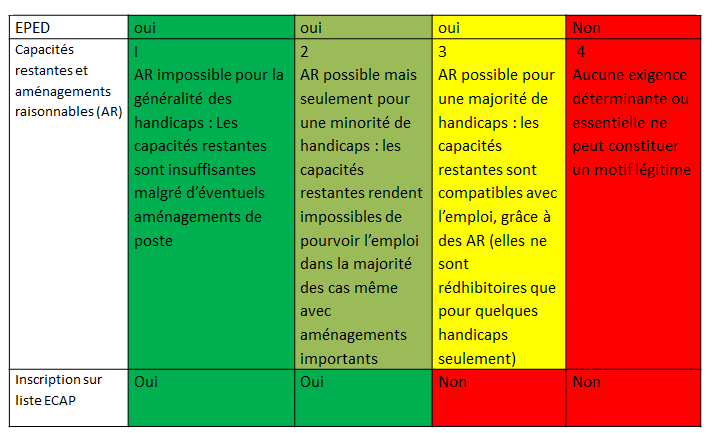 Nomenclature PCS ESE691a : conducteurs d'engins agricoles ou forestiers533b : Agents techniques forestiers, gardes des espaces naturels, exclusivement pour les gardes-chasse et les gardes-pêcheNombre de TH employés sur des emplois ECAP (2017)691a : 183533b :23Convention collectivePas de CCN ;Des accords collectifs nationaux thématiques (santé/sécurité…) ;Des conventions collectives régionales ;Organisation patronale nationale représentative : FNSEAConditions particulières d’accès à l’emploiDescription de l’activitéConducteurs d'engin agricole ou forestier : Ouvriers chargés dans une exploitation agricole ou forestière, ou dans une entreprise de travaux agricoles ou forestiers, de conduire un engin automoteur ou de traction, dont ils actionnent les mécanismes. Ils en assurent l'entretien courant et le dépannage : conducteur d'engin agricole, d'engin forestier, d'engin de débardage, de tracteur agriculture, sylviculture, tractoriste. Les principales phases d'utilisation d'un tracteur agricole sont les suivantes: entretien, réglage, attelage/dételage, accès à la cabine, conduite et travail.Agents techniques forestiers, garde des espaces naturels, exclusivement pour les gardes-chasse et les gardes pêche : agents assermentés assurant la surveillance des espaces forestiers et la garde des espaces naturels. Ils peuvent également participer à des actions rattachées à la production forestière ; agent technique de l’O.N.F., agent technique des eaux et forêts, garde chasse,  garde forestier,  garde gestionnaire espace naturel, animateur environnement, chef de district forestier, chef de triage forestier, éco-interprète, garde du littoral, garde pêche, garde rivière.Aptitudes et contre-indications médicales • agents techniques forestiers : Code de la sécurité intérieure : avis médical préalable à l’acquisition ou la détention d’une arme : toute personne physique sollicitant la délivrance ou le renouvellement d’une autorisation d’acquisition ou de détention de matériels, d’armes ou de munitions des catégories A et B ou faisant une déclaration de détention d’armes de catégorie C doit produire un certificat médical attestant que « son état de santé physique et psychique n’est pas incompatible avec la détention de ces matériels, armes ou munitionsPrincipaux risques professionnels (contraintes, nuisances)Agent forestier :Sol accidenté, irrégulierIntempériesTravail isoléAgression physiqueVariabilité, imprévisibilité charge de travailDéplacements routiersGestion de situations de catastrophes naturellesPort d’armePrévention (recommandations, guides…)FMP technicien forestier fmpcisme.orgAménagements envisageables (en fonction du handicap/faisabilité…)Moteur : des adaptations pour l’accès à la cabine de pilotage sont disponibles, ainsi que pour la conduite : joystick, modification des commandes (accélérateur manuel, commandes vocales…), embrayage piloté,  etc. pour des personnes hémiplégiques, amputées d’un membre supérieur, inférieur… système de guidage GPS, vidéosurveillance à distance,  siège pivotant électrique. Il exite des concepteurs fabricant d’équipements aux services des personnes handicapées se déplaçant partout en FranceSensoriel : caméras reliées à écran à l’intérieur de l’habitacle de l’engin (mal voyant)Mental :Psychique :